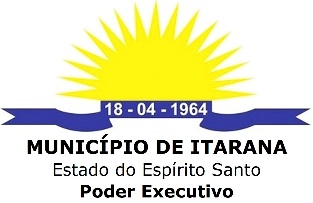 À SECRETARIA MUNICIPAL DE ADMINISTRAÇÃO E FINANÇAS DO MUNICÍPIO DE ITARANA/ESREQUERIMENTO PARA LICENÇA DE FUNCIONAMENTO – PESSOA FÍSICAÀ SECRETARIA MUNICIPAL DE ADMINISTRAÇÃO E FINANÇAS DO MUNICÍPIO DE ITARANA/ESREQUERIMENTO PARA LICENÇA DE FUNCIONAMENTO – PESSOA FÍSICATipo de solicitação:                                                                                        Tipo de solicitação:                                                                                        ESTE FORMULÁRIO DEVERÁ SER TOTALMENTE PREENCHIDO COM LETRA DE FORMA OU DIGITADOESTE FORMULÁRIO DEVERÁ SER TOTALMENTE PREENCHIDO COM LETRA DE FORMA OU DIGITADO  NomeCPF  Endereço do domicílio do Requerente (Rua, Bairro, número, complemento, cidade, CEP)  Endereço do domicílio do Requerente (Rua, Bairro, número, complemento, cidade, CEP)  Endereço pretendido para a atividade (Rua, Bairro, número, complemento, cidade, CEP)  Endereço pretendido para a atividade (Rua, Bairro, número, complemento, cidade, CEP)  Telefone (s) para contato  E-mailInformação do EstabelecimentoTipo de Estabelecimento: Comercial       Prestador de ServiçosO Local é exercido apenas para escritório administrativo: SIM     NÃODescrição da atividade pretendida:   Informação do EstabelecimentoTipo de Estabelecimento: Comercial       Prestador de ServiçosO Local é exercido apenas para escritório administrativo: SIM     NÃODescrição da atividade pretendida:   DOCUMENTOS A SEREM ANEXADOS REQUERIMENTO DEVIDAMENTE PREENCHIDO. ALVARÁ DE LICENÇA DO CORPO DE BOMBEIROS VIGENTE OU, DEPENDENDO DAS ATIVIDADES EXERCIDAS, PROTOCOLO DE SOLICITAÇÃO. CONTRATO DE LOCAÇÃO OU AUTORIZAÇÃO DO PROPRIETÁRIO DO IMÓVEL. CÓPIA DO CPF E DA CARTEIRA DE IDENTIDADE DA PESSOA FÍSICA. COMPROVANTE DE ESCOLARIDADE E REGISTRO PROFISSIONAL JUNTO AO ÓRGÃO DE CLASSE, CASO ESTEJA SUJEITA A REGISTRO. ESPELHO DO IPTU (A NUMERAÇÃO DO IMÓVEL DEVERÁ ESTAR OFICIALIZADA PELO MUNICÍPIO). LICENCIAMENTO AMBIENTAL VIGENTE OU, PARA OS CASOS DE ATIVIDADES CLASSIFICADAS COMO CLASSE I (PEQUENO POTENCIAL POLUENTE) E CLASSE II (MÉDIO POTENCIAL POLUENTE), PROTOCOLO DE SOLICITAÇÃO JUNTO À SECRETARIA MUNICIPAL DE AGRICULTURA E MEIO AMBIENTE.	LICENCIAMENTO SANITÁRIO VIGENTE OU, PARA OS CASOS DE ATIVIDADES PASSÍVEIS DE LICENCIAMENTO SANITÁRIO SIMPLIFICADO, PROTOCOLO DE SOLICITAÇÃO JUNTO À SECRETARIA MUNICIPAL DE SAÚDE – VIGILÂNCIA SANITÁRIA.DOCUMENTOS A SEREM ANEXADOS REQUERIMENTO DEVIDAMENTE PREENCHIDO. ALVARÁ DE LICENÇA DO CORPO DE BOMBEIROS VIGENTE OU, DEPENDENDO DAS ATIVIDADES EXERCIDAS, PROTOCOLO DE SOLICITAÇÃO. CONTRATO DE LOCAÇÃO OU AUTORIZAÇÃO DO PROPRIETÁRIO DO IMÓVEL. CÓPIA DO CPF E DA CARTEIRA DE IDENTIDADE DA PESSOA FÍSICA. COMPROVANTE DE ESCOLARIDADE E REGISTRO PROFISSIONAL JUNTO AO ÓRGÃO DE CLASSE, CASO ESTEJA SUJEITA A REGISTRO. ESPELHO DO IPTU (A NUMERAÇÃO DO IMÓVEL DEVERÁ ESTAR OFICIALIZADA PELO MUNICÍPIO). LICENCIAMENTO AMBIENTAL VIGENTE OU, PARA OS CASOS DE ATIVIDADES CLASSIFICADAS COMO CLASSE I (PEQUENO POTENCIAL POLUENTE) E CLASSE II (MÉDIO POTENCIAL POLUENTE), PROTOCOLO DE SOLICITAÇÃO JUNTO À SECRETARIA MUNICIPAL DE AGRICULTURA E MEIO AMBIENTE.	LICENCIAMENTO SANITÁRIO VIGENTE OU, PARA OS CASOS DE ATIVIDADES PASSÍVEIS DE LICENCIAMENTO SANITÁRIO SIMPLIFICADO, PROTOCOLO DE SOLICITAÇÃO JUNTO À SECRETARIA MUNICIPAL DE SAÚDE – VIGILÂNCIA SANITÁRIA.CONDICIONANTES PENDENTESO Alvará de Localização e Funcionamento perderá a validade, exclusivamente, quando houver qualquer tipo de alteração física ou local ou de atividade, devendo o requerente informar ao ente municipal, em requerimento específico, sobre as alterações efetuadas, para adequações dos licenciamentos municipais.O Alvará de Localização e Funcionamento, bem como todos os demais Alvarás de Licenças, deverão ser afixados em local visível a todas as pessoas e apresentadas à autoridade competente sempre que exigidos. Em caso de infração a legislação vigente, o Alvará Municipal poderá ser recolhido pela autoridade competente.CONDICIONANTES PENDENTESO Alvará de Localização e Funcionamento perderá a validade, exclusivamente, quando houver qualquer tipo de alteração física ou local ou de atividade, devendo o requerente informar ao ente municipal, em requerimento específico, sobre as alterações efetuadas, para adequações dos licenciamentos municipais.O Alvará de Localização e Funcionamento, bem como todos os demais Alvarás de Licenças, deverão ser afixados em local visível a todas as pessoas e apresentadas à autoridade competente sempre que exigidos. Em caso de infração a legislação vigente, o Alvará Municipal poderá ser recolhido pela autoridade competente.Declaro estar ciente de que a ausência de quaisquer documentos necessários a comprovação dos direitos requeridos, bem como o não atendimento no prazo estabelecido de notificação lavrada pelo analista responsável, acarretará no arquivamento deste pedido.Nestes Termos, Pede Deferimento.Itarana-ES,                                                                                                                                                                                                                                         __________________________________________________________                                                                                                                                       Assinatura responsável pelo estabelecimento e/ou Contador (n° CRC)Declaro estar ciente de que a ausência de quaisquer documentos necessários a comprovação dos direitos requeridos, bem como o não atendimento no prazo estabelecido de notificação lavrada pelo analista responsável, acarretará no arquivamento deste pedido.Nestes Termos, Pede Deferimento.Itarana-ES,                                                                                                                                                                                                                                         __________________________________________________________                                                                                                                                       Assinatura responsável pelo estabelecimento e/ou Contador (n° CRC)